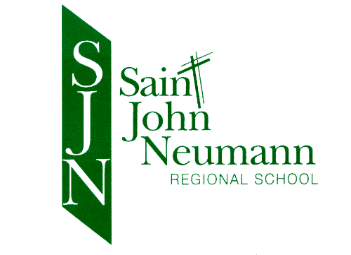    St. John Neumann Regional SchoolEnrollment Contract 2019-2020                    I/we, the undersigned, being the parents or guardians of:  ___________________________________________________________________, have enrolled my/our child/ren in the _________   grade/s of St. John   ,   We recognize that we have an obligation to pay tuition, fundraise, and purchase Scrip.  Tuition payments will be paid according to my/our selected plan as set out by SJNRS authorities.  We agree, if at any time, we are unable to meet the terms of this agreement and cannot remain current with our payments, we will immediately make an appointment with the Pastor and/or Principal to discuss our financial status and abide by their decision regarding our circumstances.TUITION POLICY:Students may not begin a school year with delinquent financial liabilities.  Families will be required to make arrangements for resolving any outstanding tuition/fundraiser/Scrip money PRIOR to the student being permitted to attend school in the following school year.Families will fulfill all financial obligations.A $35.00 fee will be charged for each check returned due to insufficient funds.Families unable to meet the terms of this agreement and who have not exercised in good faith to rectify the situation, one or more of the following actions will be enforced: Student(s) report card will be held, will not attend class trip(s), will be removed from school.Any tuition, fees, or fundraising remaining unpaid after June 30, 2020, will cause us to forward your delinquent account to a legal collection firm and any cost incurred in the collection of your delinquent account or NSF check(s) will be your responsibility as the student’s(s’) parent, guardian, guarantor or signer of this form.  Please make sure to satisfy all your financial obligations to the school before such drastic action becomes necessary. Individual cases requiring an extension of time should be brought directly to the attention of the Pastor and/or Principal. FUNDRAISING:To continue to provide quality education at an affordable cost and even out the burden, the fundraising quota for the 2019-2020 school year will be $600 per family.All fundraising dollars will be based on the profit margin of the fundraising activity.Families will be responsible to earn the $600 through our fundraising campaigns or by exercising the option of a total or partial buyout.The buyout will be paid together with monthly tuition payments. You are still encouraged to participate in fundraising as the goal is also to create community.	    School families not meeting their fundraising obligation will be charged the difference in May of that school year.Every school family exceeding the $600 amount for this school year will have the following options regarding the excess amount of their fundraising commitment:		   1.  100% to School/HSA		   2.   50% to School/HSA and 50% towards tuition of the next year		   3.  Exception: 8th grade students with no younger siblings in school may have 		        the excess fundraising commitment dollars applied 100% to school, or		        50% to School/HSA and 50% applied to another SJNRS family’s tuition of			      	       their choice.										-OVER- SCRIP TUITION ASSISTANCE PROGRAM:The Scrip Tuition Assistance Program is an opportunity for families to earn credit toward tuition at SJNRS. Once a family meets the $500 mandatory Scrip purchase and the $600 fundraising commitment, 90% of Scrip percentages will be applied to tuition for the following school year.  Scrip percentages will be at the current rates for extended Scrip and grocery cards.  The more Scrip you buy, the more tuition credit you will earn. Each family is expected, as part of your commitment, to purchase $500 in Scrip/’Dollars for Scholars Shopping Card Program’. Families not meeting their Scrip obligation will be charged $25 in May of that school year. VOLUNTEER COMMITMENT HOURS:SJNRS is a community that strives to work together for the benefit of our children and for each family.  By our cooperation and involvement in fundraising events, we recognize the value of parental involvement in the school community, therefore, we agree to complete the commitment of 25 minimum required eligible hours per school year.    EDUCATIONAL ENHANCEMENT FUND: Eastern Pennsylvania Scholarship Fund (EITC funds or BLOCS)		Eligibility: Students in K - 8th grades		Based on income and number of dependents ~ application online at FACTS (see below)      CEO America of Lehigh Valley	Eligibility: Students in Grades 2 – 8 who transfer from public to private school Private Funds/Donations/Memorial Scholarships	Eligibility: Students in Grades K – 8We, the undersigned, fully understand the obligations set forth herein:Parent(s): __________________________________  	____________________________________  		                 Signature(s)Print Name(s):  _______________________________________________________________________	Date:  ____________________				